DOKUMENTASI TANDA TERIMA INSENTIF KADER YANDUNAGARI SIMPANG SUGIRANBoncah I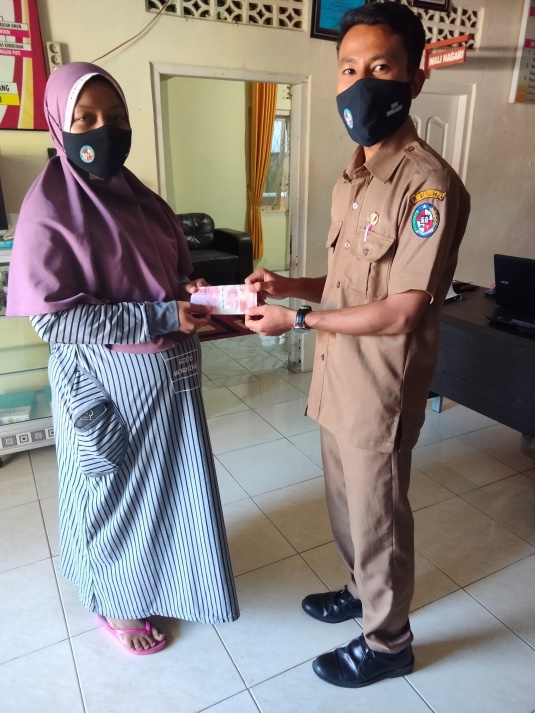 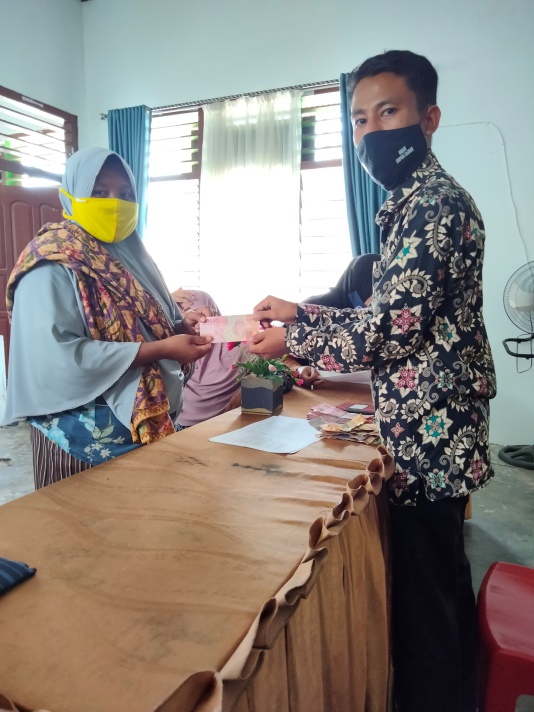 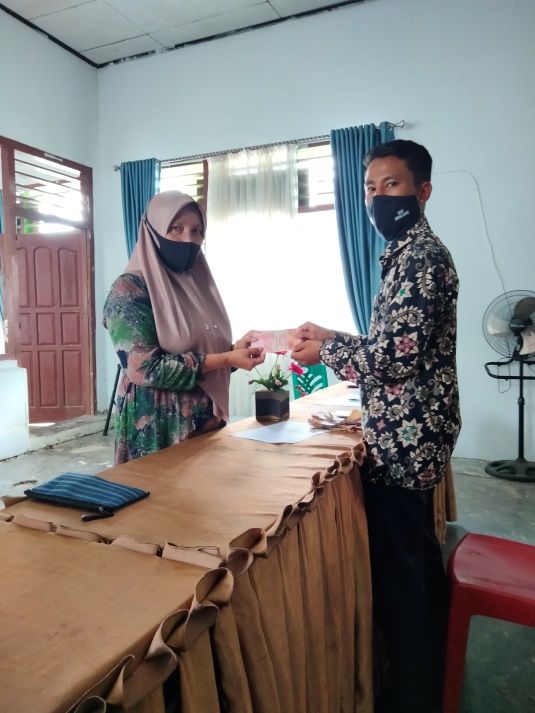 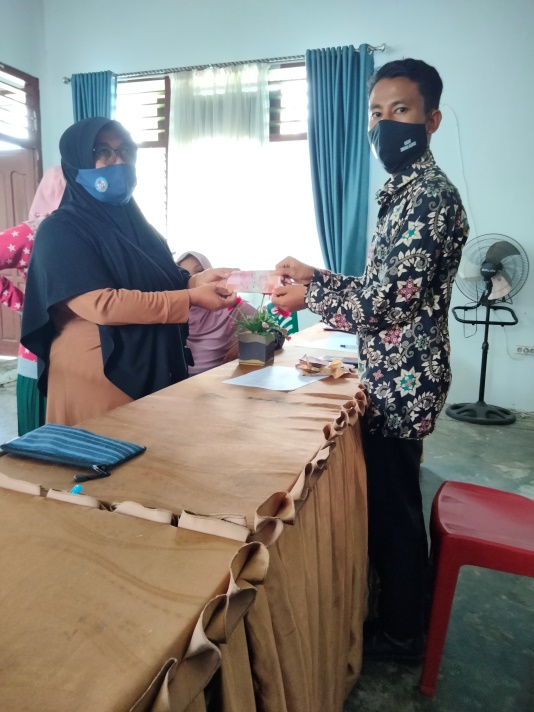 Boncah II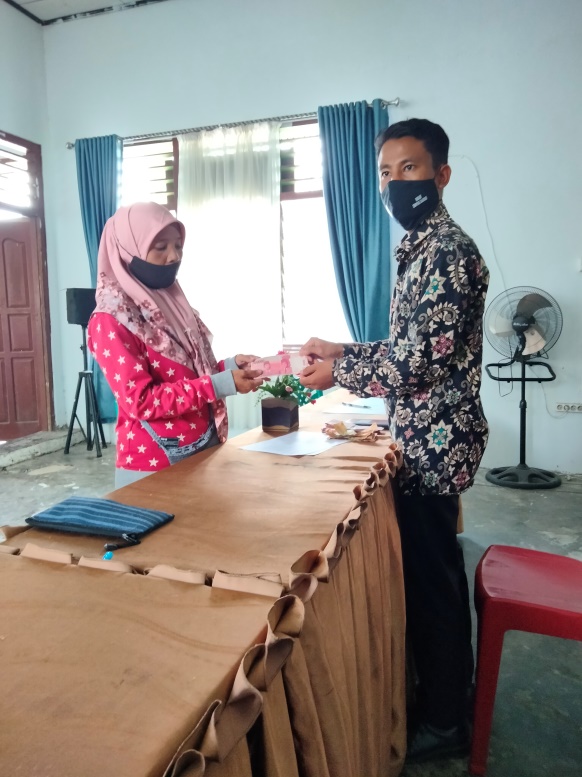 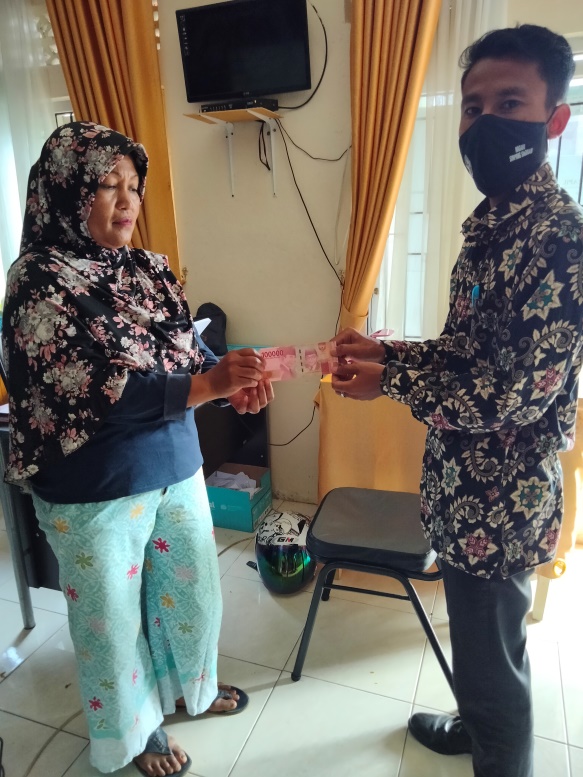 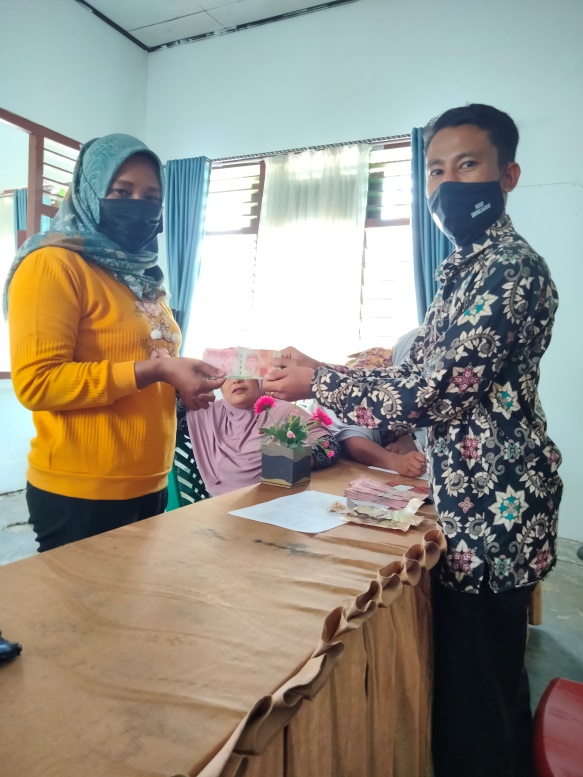 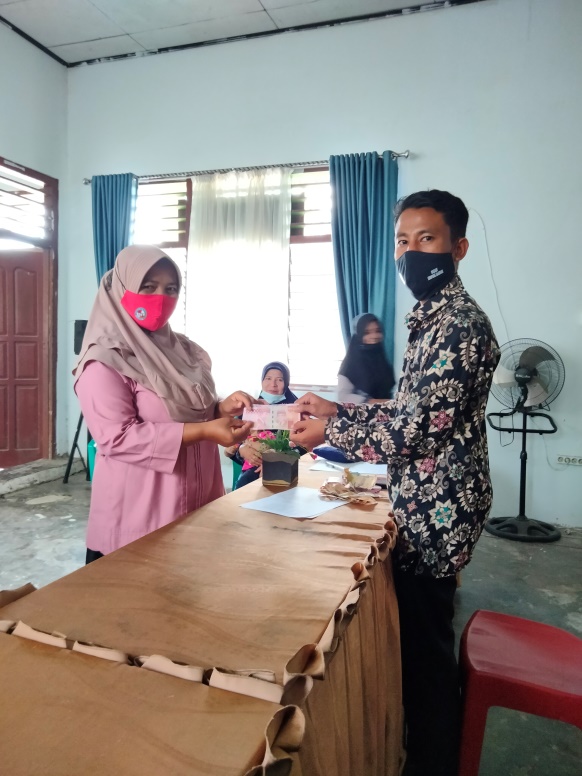 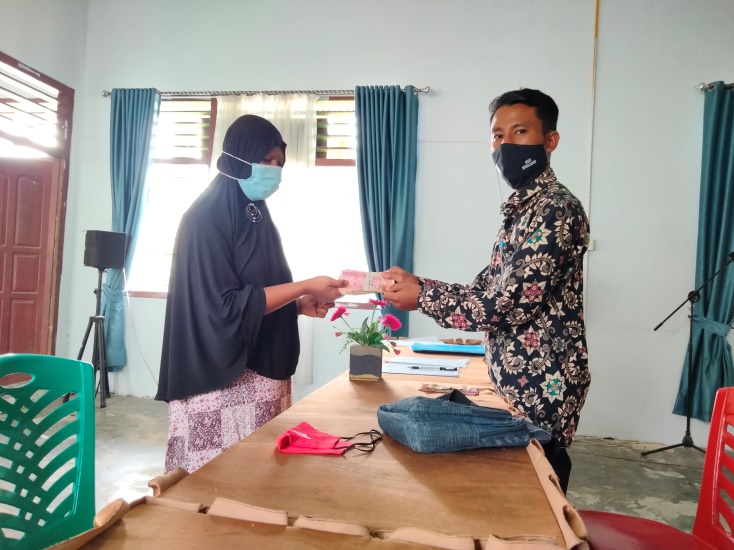 Baliak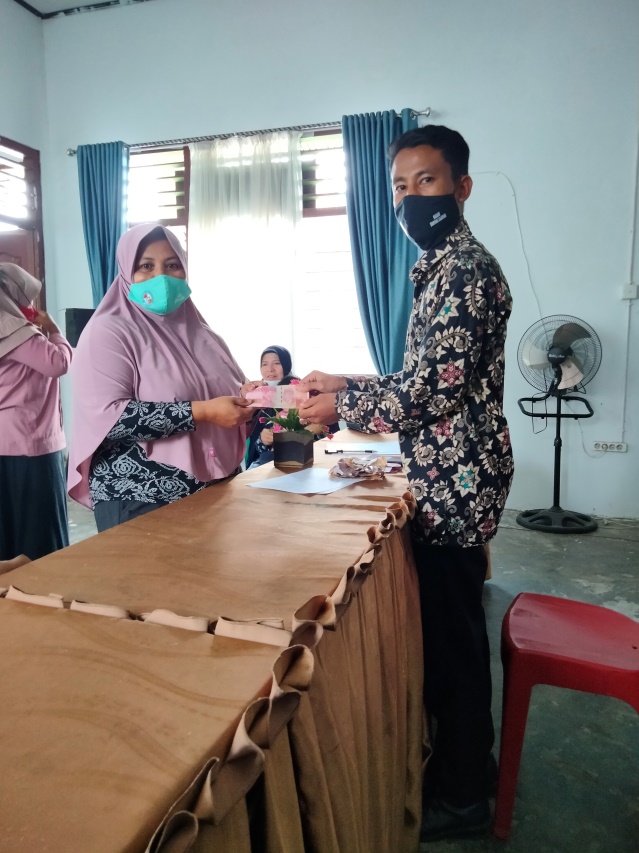 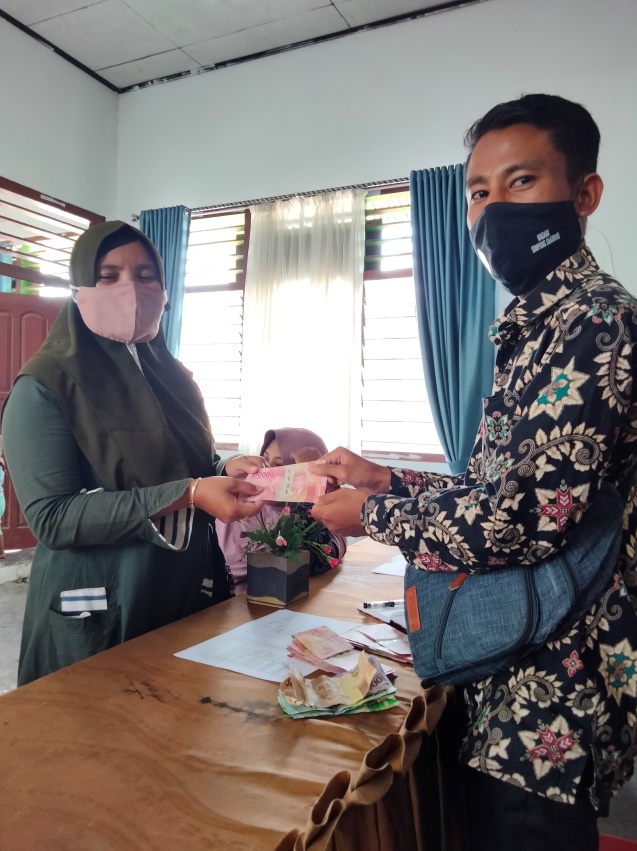 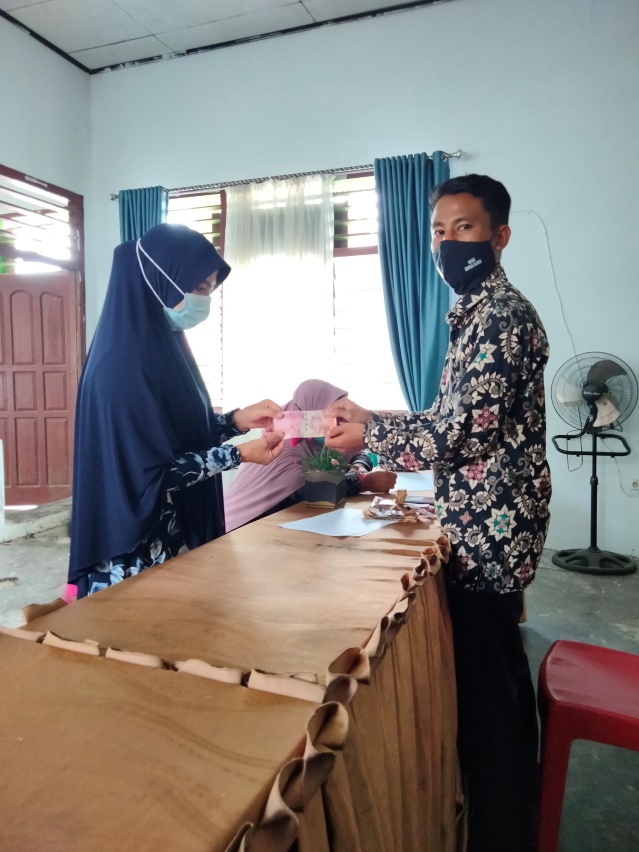 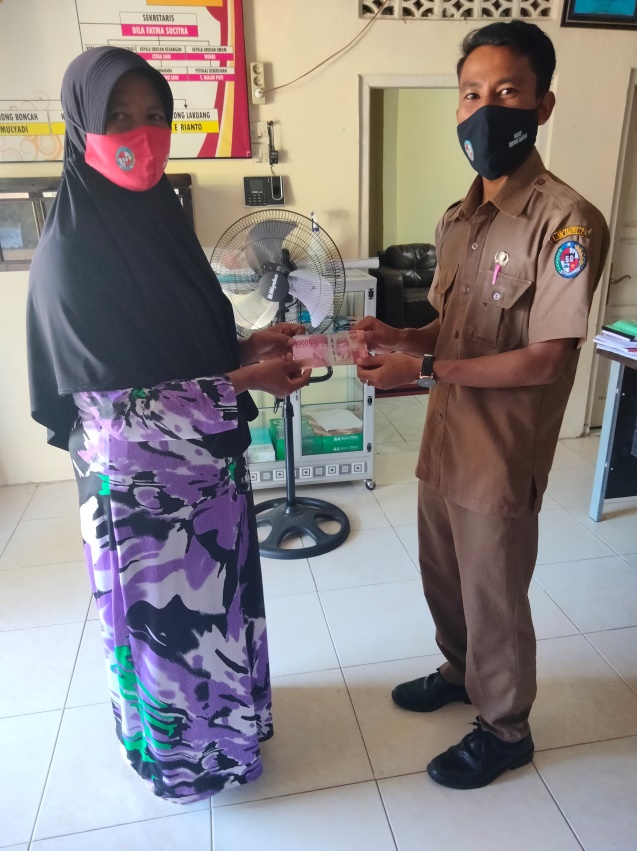 Lokuang I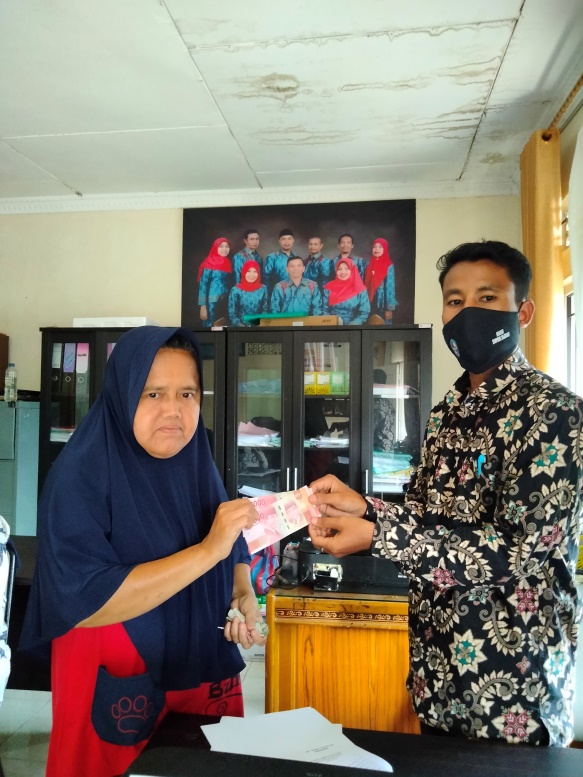 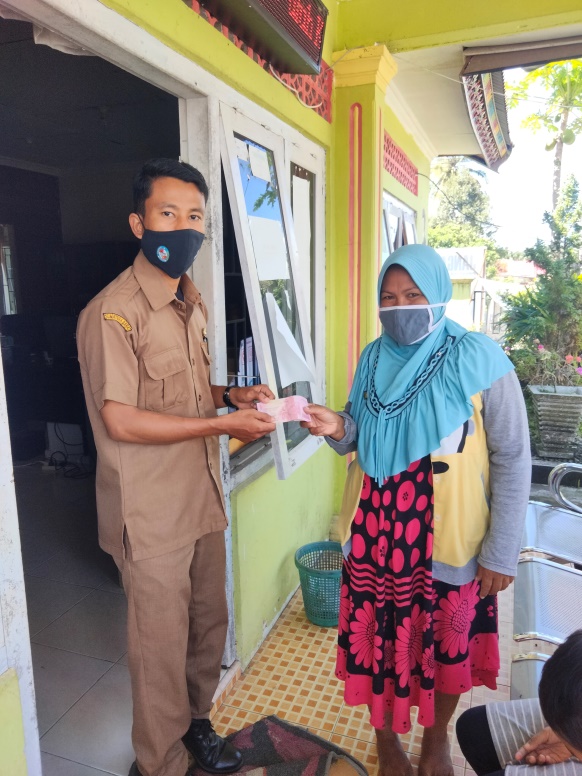 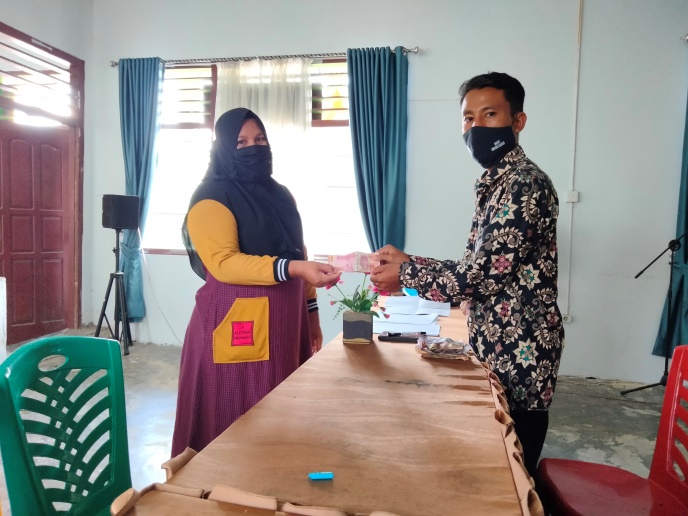 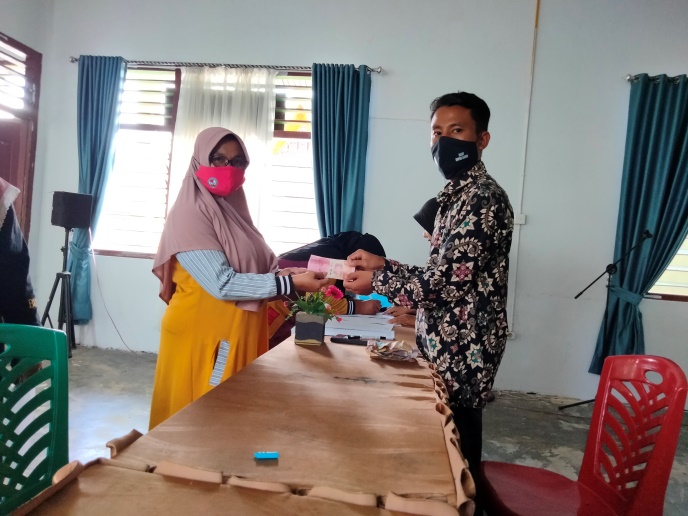 Lokuang II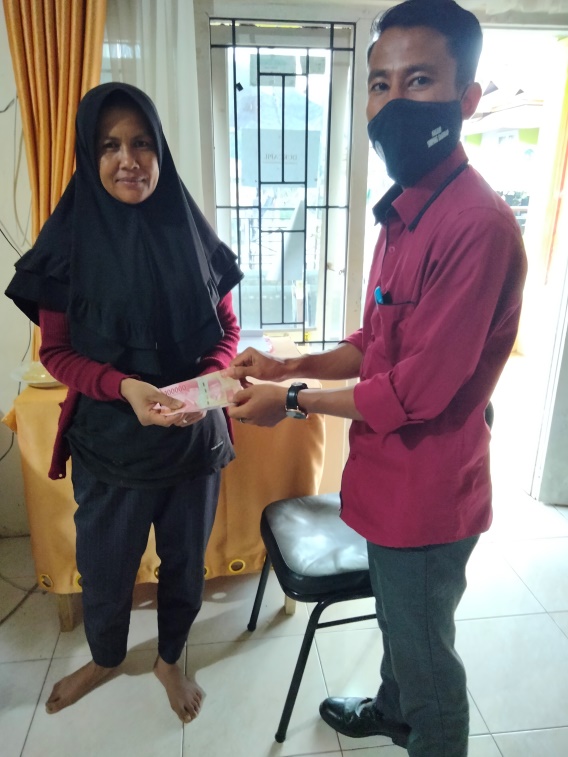 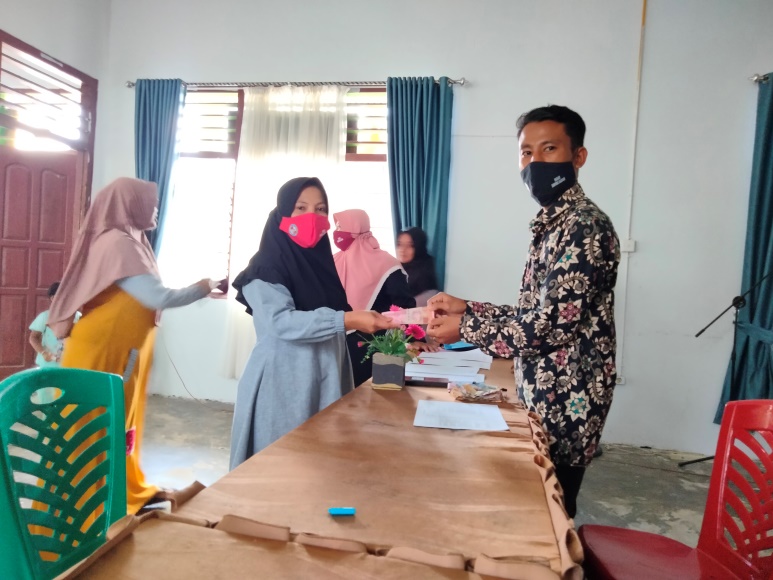 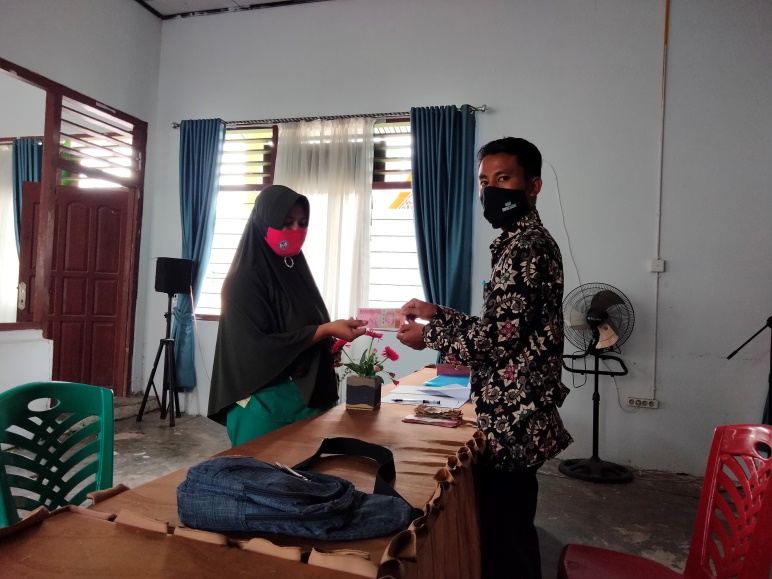 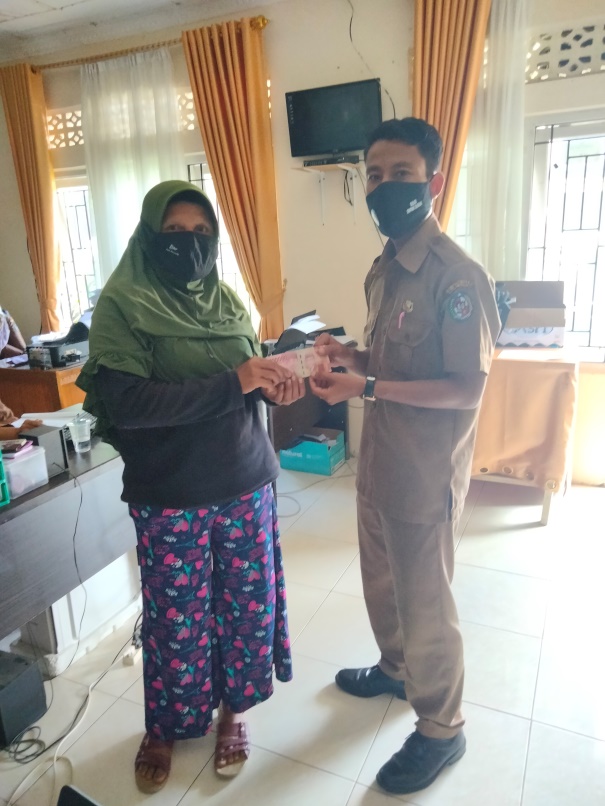 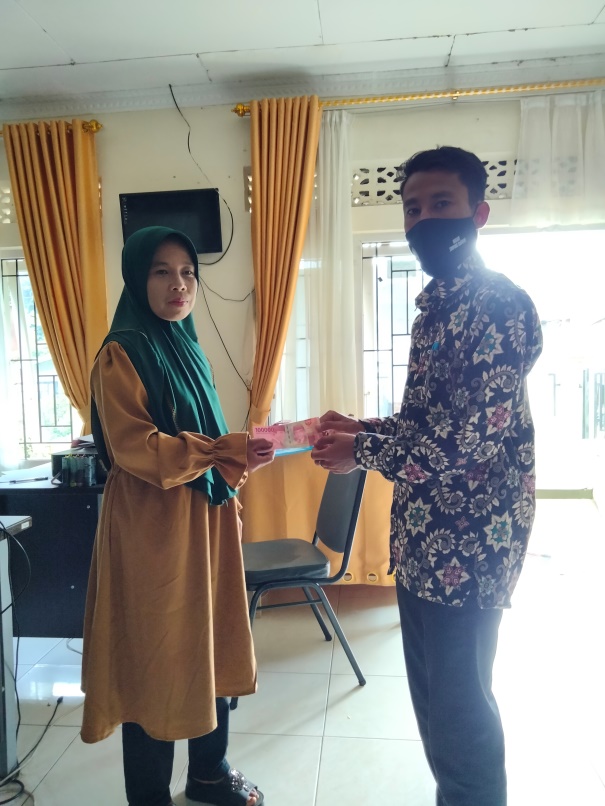 